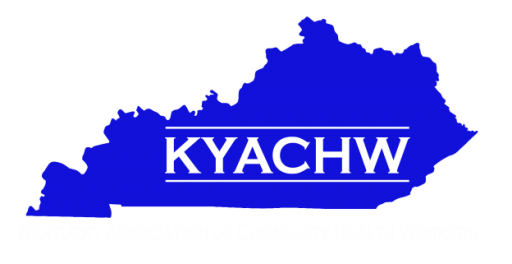 Kentucky Association for Community Health WorkersAssociation Meeting AgendaMarch 22, 201811AM – 3 PM                                                                                                                                                                   Montgomery County Health Department         Welcome and Introductions         Secretary Report         Treasurer Report         Tom Collins Grant Update         Dr. Jean Edwards Training Grant Opportunityo   LOSo   Grant summary         Bev Beckman Introduction – Louisville CHW Group          Committee Chair updates         12 PM - LUNCH         1-3 PM Guest Speaker Presentation –o   Liz Edghill - Family Health Centers in Louisvilleo   Emily Beauregard - Kentucky Voices for Health         New Business         Old Business         Adjourn